MUJEEB 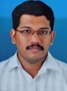 Email: mujeeb.385910@2freemail.com Summary Store management professional with more than eight years of experience, well versed in all aspects of running a successful retail store, including opening and closing procedures, banking and merchandising.SkillsExperienceStore Manager								June 2010 to currentAlmak Ladies and kids fashion						Edappal, Kerala, IndiaHelped set up the entityStore designPlan and Develop merchandising strategiesAnalyzing sales figures, customer’s reaction and market trends to anticipate product needsCollaborating with buyers, suppliers, distributors and analysts to negotiate prices, quantities and time-scalesManaging budgets, achieve sales targets and increasing profitHandling customer service issues such as queries and complaintsOrganizing roasters and holidays for staffsOverseeing stock control and receiving ordersNegotiate favourable vendor contracts to keep costs lowIncrease customer satisfaction and bottom line revenue by expanding product lines, offering special promotions and building loyaltyMaintained profitable operationsDeveloped incentive programs to reward top performersHandled all payroll and book keeping functionsEducationGraduation- Bachelor of Computer Application (BCA)Course Details- Systems Software, Digital Principals and Applications, Object Oriented Programming in C++, Algorithm and Data Structure, Multimedia and Technology, Operations ResearchPersonal DetailsDate of Birth  		04thJan 1985 Gender           		Male Nationality      		Indian Marital Status 		MarriedVisa DetailsVisa Status 		VisitReference Shall be furnished upon requestDeclarationThe information provided above are correct and true to the best of my KnowledgeMujeeb Marketing and AdvertisingInventory managementResilience under pressureStore operationSound judgementSelf-motivatedVendor NegotiationsPayroll administrationBook keepingOperational improvementsDecisiveness and MaturitySupervisory experience